المملكة العربية السعودية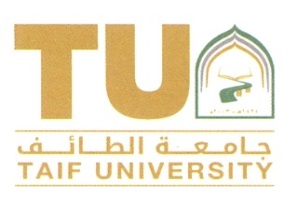 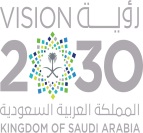 وزارة التعليــــم  جــــــامعــــة الطائـــــــــفالإدارة العامة لشؤون أعضاء هيئة التدريس والموظفين  فئة (ا) تخص الأطباء الاستشاريين والأخصائيين.                            فئة (ب) تخص الأطباء المقيمين.                                 فئة (ج) تخص الفنيين والمساعدين الصحيين.إرشـاداتيعد الرئيس المباشر التقرير عن طريق تسجيل الدرجة المناسبة في الحقل المخصص لذلك أمام كل عنصر من عناصر التقويم التي تتعلق بالمعد عنه التقرير مع مراعاة ألا تزيد الدرجة المعطاة عن الحد الأعلى لدرجات التقويم المحددة لكل عنصر حسب الفئة المعد عنها التقرير.التقدير الكلي للدرجات يسجل به مجموع درجات عناصر الأداء الوظيفي والصفات الشخصية والعلاقات ثم تجمع للحصول على المجموع الكلي للدرجات ( الدرجة النهائية ) .في حقل الملحوظات العامة يحدد الرئيس المباشر مواطن القوة ومواطن الضعف حسب رأيه ( إن وجدت ) .بعد اعتماد التقرير من قبل الرئيس الأعلى للرئيس المباشر يتم إطلاع المعد عنه التقرير ـ عند الطلب . يلحظ أن عناصر الملحوظات العامة ( مواطن القوة أو الضعف ) هي عناصر ترجيحية تؤخذ بعين الاعتبار لأغراض التمييز بين الحاصلين على درجات متساوية . إذا كان أحد عناصر التقويم لا ينطبق على المعد عنه التقرير فلا يترك مكان العنصر خالياً ، بل يوضع له درجة مناسبة يتم التوصل إليها عن طريق متوسط درجات الحقول التي تتضمن ذلك العنصر ( سواء كان ذلك في الأداء الوظيفي أم في الصفات الشخصية أم في العلاقات ) .مصادر تقويم الأداء الوظيفيملف الصيدلي ، والأخصائي ، والفني ، والمساعد الصحي  . سجل تدوين ملاحظات الرئيس المباشر . تقرير الإنجاز الشهري . دفتر الدوام الرسمي . أي مصادر أخرى تساعد في دقة التقييم .المشمولون بهذا النموذجيطبق هذا النموذج على شاغلي الوظائف الصحية ويشـمل ثلاث فئات بحيث تشمل الفئة ( أ ) وظائف الصيادلة ، وتشمل الفئة ( ب ) وظائف الأخصائيين من غير الأطباء، وتشمل الفئة ( ج )  وظائف الفنيين والمساعدين الصحيين وتتعلق أعمال شاغلي هذه الوظائف بتقديم الخدمات الطبية والصحية لمساعدة الأطباء الاستشاريين والأخصائيين والأطباء المقيمين في تقديم الخدمات الطبية المتخصصة. شرح عناصر نموذج تقويم الأداء لشاغلي الوظائف الصحية  (الصيادلة،الأخصائيون، الفنيون،المساعدون الصحيون)وأسس التحقق منها         شرح عناصر نموذج تقويم الأداء لشاغلي الوظائف الصحية  (الصيادلة،الأخصائيون، الفنيون،المساعدون الصحيون)وأسس التحقق منهاشرح عناصر نموذج تقويم الأداء لشاغلي الوظائف الصحية  (الصيادلة،الأخصائيون، الفنيون،المساعدون الصحيون)وأسس التحقق منهاشرح عناصر نموذج تقويم الأداء لشاغلي الوظائف الصحية  (الصيادلة،الأخصائيون، الفنيون،المساعدون الصحيون)وأسس التحقق منهانموذج تقويم الأداء الوظيفي لشاغلي الوظائف الصحية(الصيادلة،الأخصائيون،الفنيون، المساعدون الصحيون)نموذج تقويم الأداء الوظيفي لشاغلي الوظائف الصحية(الصيادلة،الأخصائيون،الفنيون، المساعدون الصحيون)نموذج تقويم الأداء الوظيفي لشاغلي الوظائف الصحية(الصيادلة،الأخصائيون،الفنيون، المساعدون الصحيون)الأول : معلومات عامةالأول : معلومات عامةالأول : معلومات عامةالثاني : عناصر التقويمالثالث : مجموع الدرجات والتقدير                                                     الأداء الوظيفي                                                     الأداء الوظيفي                                                     الأداء الوظيفي                                                     الأداء الوظيفي                                                     الأداء الوظيفي                                                     الأداء الوظيفيالرابع : ملحوظات عامة                                                     الأداء الوظيفي                                                     الأداء الوظيفي                                                     الأداء الوظيفي                                                     الأداء الوظيفي                                                     الأداء الوظيفي                                                     الأداء الوظيفي                                                     الأداء الوظيفي                                                     الأداء الوظيفي                                                     الأداء الوظيفي             الصفات الشخصيةالعلاقات معالعنصرالشرح أسس التحقق من العنصر القدرة على تقييم طرق العلاج المستخدمةتحديد طريقة العلاج الملائمة من خلال التعرف على سلبيات وإيجابيات الطرق المختلفة لعلاج حالات سابقة .مدى ملائمة طرق العلاج المستخدمة.   مدى تحقيق هذه الطرق للنتائج الإيجابية.المهارة في تحديد العلاج المناسبتوظيف المعلومات المتوفرة عن الحالة المرضية لتحديد العلاج المناسب  .طريقته في تحديد العلاج .مدى ملائمة العلاج للحالة .  القدرة على تدريب غيره من العاملينإعطاء التوجيهات التي تمكن العاملين وغيرهم من زيادة تحصيلهم من المعارف والمهارات . مدى التقدم في أداء العاملين نتيجة للتدريب .القدرة على تخطيط وتطوير العملالقدرة على إعداد خطط العمل ومتابعة تنفيذها وفق ترتيب معين من حيث الأولوية والبرنامج الزمني لها بما ينسجم مع الأهداف المحددة لذلك ، وتطوير أساليب العمل بما يمكن من تحقيق هذه الأهداف بأفضل وأسرع الطرق .    نماذج من خطط العمل اليومي البسيط نماذج من الخطط لإنجاز العمل الشهري والسنوي .تقارير الإنجاز .المعرفة بالطريقة السليمة لعمل الأجهزة والمواد المستخدمة.الإلمام بكيفية تشغيل الأجهزة ، واستخدام المواد بالطريقة الصحيحة .  مدى الالتزام بالطريقة الصحيحة في استخدام الأجهزة والمواد . قلة الأخطاء .                 المحافظة على أوقات العمل.الالتزام والانضباط بمواعيد العمل المحددة في الحضور والانصراف وعدم مغادرة مقر العمل دون إذن مسبق .الالتزام بالحضور والانصراف في المواعيد المحددة .التقيد بالفترة المخصصة لساعات العمل واستثمارها في إنجاز مهام العمل .المهارة في المتابعة والتوجيه فنياً وإدارياًالإشراف على أداء الموظفين خلال قيامهم بأداء مهام عملهم الفنية والإدارية وإرشادهم لأفضل الطرق .الحرص على تزويد الموظفين بالمعلومات التي تساعدهم على إنجاز أعمالهم على النحو المطلوب .مراجعة إنجازات الموظفين .المعرفة بالأسس والمفاهيم الفنية ذات العلاقة بالعمل .إلمامه بالمعارف الأساسية في مجال تخصصه     و التخصصات الأخرى ذات العلاقة بما يمكنه من ممارسة عمله على النحو المطلوب .إنجاز العمل وفق الأصول المهنية المتعارف عليها .  العنصرالشرح أسس التحقق من العنصر متابعة ما يستجد في مجال التخصصالحرص على متابعة ما يحدث من متغيرات في مجال العمل ومحاولة الإلمام به وتطويره .السعي لزيادة المعارف العلمية من خلال قراءته في الدوريات والتقارير المتعلقة بتخصصه . حماسة ورغبته بالالتحاق بالبرامج التدريبية في مجال تخصصه . إمكانية تحمل مسئوليات أعلىإمكانية تكليف الموظف بأعمال ومهام تفوق ما يقوم به في وظيفته الحالية في مستوى الصعوبة والمسئولية . كفاءته فيما يوكل إليه من مهام        إضافية .القدرة على إقامة اتصالات فعالة مع الآخرينوجود العلاقات الإيجابية والفاعلة مع الآخرين والقدرة على تطويعها لخدمة العمل .التعاون والتفاعل بشكل إيجابي مع الآخرين . نوعية العلاقات التي تربطه بالآخرين وانعكاسها على الأداء .التفهم لأهداف الجهاز .أن يكون لدية معرفة واستيعاب للأهداف العامة للجهاز .فهم الأهداف العامة للجهاز على نحو واضح ، وما يترتب على ذلك من أهداف فرعية وبرامج عمل. المعرفة بمتطلبات إنجاز الأهداف سواء كانت نظامية ، فنية أو مرتبطة بالقوى العاملة .اعتماد أهداف الجهاز كمرجع لخطط                           وبرامج العمل التي يتم الأخذ بها .المعرفة بأنواع الأمراض المتفشية في البيئة المحيطةالإلمام بأنواع الأمراض المنتشرة في البيئة التي يعمل بها . الإجراءات التي يتبعها لتحديد علاقة الأمراض الشائعة بالبيئة مع الحالة محل التشخيص . - طريقته في اتخاذ التدابير و الاحتياطات اللازمة . العنصرالشرح أسس التحقق من العنصر القدرة على التغلب على صعوبات العملقدرة الموظف على معالجة مشاكل العمل اليومية والطارئة بشكل سليم وموضوعي.نماذج من المشاكل التي واجهت الإدارة والأساليب والطرق المتخذة لمعالجتها .الإلمام بنظم وإجراءات العملالمعرفة بالأنظمة واللوائح والإجراءات الخاصة بالعمل ومدى متابعة متغيراتها والإلمام بها . إنجاز العمل وفق القواعد النظامية والإجرائية المعمول بها. حجم المخالفات النظامية والإجرائية. التقيد بالزي الخاص بالعملالالتزام بارتداء الزي المخصص لشاغلي هذه الوظائف .   مدى الالتزام بالزي المخصص من خلال الأعمال اليومية . تطبيق أسس السلامة المعتمدة في العملالتقيد بطرق السلامة المحددة عند أداء الأعمال ذات الخطورة مثل تركيب الوصفات الطبية كيميائياً . إنجاز العمل وفق قواعد السلامة المحددة المهارة في إعداد التقاريرإعداد التقارير وفق الطرق السليمة أسلوباً وكتابة متضمنة الأحداث والشواهد المؤدية إلى أتحاذ القرار المناسب دون وجود ثغرات وجوانب غير مستوفاة .نماذج مما أعده من تقارير .  مدى سلامة هذه التقارير واحتوائها على المعلومات المطلوبة .تقبل التوجيهات والاستعداد لتنفيذهاالأخذ بتوجيهات رؤسائه والحرص على العمل وفقاً لها والتعامل معها بإيجابية .  الاستجابة للتوجيهات والمبادرة لتنفيذها . نماذج مما صدر له من توجيهات وما نفذه منها .  حسن التصرفالتعامل بحكمة واتزان مع المواقف المختلفة     ( الطارئة ، المفاجئة ، الحرجة ) وبعد النظر لديه .مشاهدات من التعامل في المواقف المختلفة مع الرؤساء ، الزملاء ، المرؤوسين. بعد النظر في التعامل مع مختلف الأمور .  تقبل الأفكار الجديدةالتفاعل مع ما يستجد من أفكار إيجابية ترفع من مستوى الأداء والنظر في إمكانية الأخذ بها.الحرص على معرفة ما يستجد من أفكار .العمل وفق أحدث الأفكار والمستجدات التي تطور الأداء .العنصرالشرح أسس التحقق من العنصر الاهتمام بالمظهرالاهتمام باللباس من حيث الشكل والنظافة   ( العناية الشخصية ) بما يتفق مع العادات والتقاليد ، والاهتمام بترتيب ونظافة المكتب .  العناية بالظهور بالمظهر الحسن من حيث الشكل . الحرص على النظافة (العناية الشخصية). ترتيب ونظافة المكتب .العلاقات مع المراجعينالقدرة على إقامة علاقات إيجابية لمصلحة العمل مع المراجعين قلة التذمر والشكاوي بينه وبين المراجعين والسمعة الطيبة .التعامل الإيجابي .العلاقات مع الرؤساءالقدرة على إقامة علاقات إيجابية لمصلحة العمل مع الرؤساء وتذليل معوقات العمل في الإدارة .وجود العلاقات الإيجابية التي تخدم العمل.الاحترام المتبادل .العلاقات مع الزملاءالقدرة على إقامة علاقات إيجابية لمصلحة العمل مع زملائه ، والاستفادة من تبادل الخبرات والتجارب .وجود العلاقات الإيجابية التي تخدم العمل.  التعاون المستمر .الاحترام المتبادل .العلاقات مع المرؤوسينالقدرة على إقامة علاقات إيجابية لمصلحة العمل مع المرؤوسين .قلة التذمر والشكاوي بينه وبين الموظفين. التعامل الإيجابي . الاحترام المتبادل . 